NÁRODNÁ RADA SLOVENSKEJ REPUBLIKY	VIII. volebné obdobieČíslo: CRD-499/2022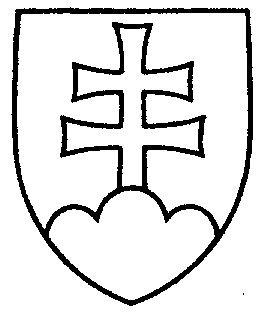 1291UZNESENIENÁRODNEJ RADY SLOVENSKEJ REPUBLIKYz  25. februára 2022k vládnemu návrhu zákona o niektorých opatreniach v súvislosti so situáciou na Ukrajine
(tlač 919)	Národná rada Slovenskej republiky	po prerokovaní uvedeného vládneho návrhu zákona v druhom a treťom čítaní	s c h v a ľ u j evládny návrh zákona o niektorých opatreniach v súvislosti so situáciou na Ukrajine, v znení schválených pozmeňujúcich a doplňujúcich návrhov.     Boris  K o l l á r   v. r.    predsedaNárodnej rady Slovenskej republikyOverovatelia:Marián  V i s k u p i č   v. r. Richard  T a k á č   v. r.